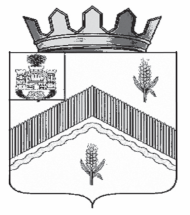 РОССИЙСКАЯ ФЕДЕРАЦИЯ ОРЛОВСКАЯ ОБЛАСТЬАДМИНИСТРАЦИЯ МОХОВСКОГО СЕЛЬСКОГО ПОСЕЛЕНИЯ ЗАЛЕГОЩЕНСКОГО РАЙОНАПОСТАНОВЛЕНИЕ26 февраля 2019 года 									№ 7с. МоховоеО принятии в муниципальную собственность Моховского сельского поселения Залегощенского района Орловской области объектов недвижимостиНа основании решения Залегощенского районного суда Орловской области от 13 сентября 2018 г. о признании права муниципальной собственности на безхозяйные недвижимые вещи за Моховским сельским поселением Залегощенского района Орловской области, руководствуясь Уставом Моховского сельского поселения постановляю: 1. Принять в муниципальную собственность Моховского сельского поселения Залегощенского района Орловской объекты недвижимости:нежилое здание (здание коровника) кадастровый номер 57:14:0490101:84 Орловская область, Залегощенский район, д.Казинка, ул.Молодёжная, здание15;нежилое здание (весовая), кадастровый номер 57:14:0020301:169 Орловская область, Залегощенский район, п.Степной, ул.Иванова, здание 5;нежилое здание (навес), кадастровый номер 57:14:0020301:171 Орловская область, Залегощенский район, п.Степной, ул.Иванова, здание 5;нежилое здание (склад), кадастровый номер 57:14:0020301:168 Орловская область, Залегощенский район, п.Степной, ул.Иванова, здание 5;нежилое здание (сушилка), кадастровый номер 57:14:0020301:170 Орловская область, Залегощенский район, п.Степной, ул.Иванова, здание 5.2. Зарегистрировать права собственности  в Управлении Федеральной службы государственной регистрации, кадастра и картографии по Орловской области на  объекты недвижимости указанные в п.1 настоящего постановления.3.Включить в реестр муниципального имущества Моховского сельского поселения Залегощенского района Орловской области вышеуказанные объекты. 4. Контроль за выполнением настоящего постановления возложить                            на главного специалиста администрации Моховского сельского поселения                       Титову Н.Е.5. Настоящее постановление вступает в силу с момента его опубликования (обнародования).Глава сельского поселения                                                                            А.А. Пиняев